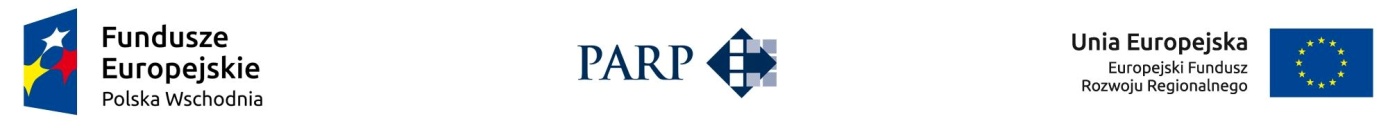 Program spotkańSPOTKANIE INFORMACYJNE – „Działanie 1.4. PO PW – Wzór na konkurencję – Jak skutecznie ubiegać się o wsparcie finansowe oraz podnieść innowacyjność firmy”.Szkolenie współfinansowane ze środków Europejskiego Funduszu Rozwoju Regionalnegow ramach Programu Operacyjnego Polska Wschodnia9:45-10:00Rejestracja gości, kawa 10:00-10:05Powitanie uczestników10:05-11:35Działanie 1.4 PO PW - Wzór na konkurencjęIzabela Banaś – Główny Specjalista / Wojciech Gralec  - Starszy SpecjalistaDepartament Wsparcia Działalności Gospodarczo-Rozwojowej Polska Agencja Rozwoju Przedsiębiorczości 11:35-12:00Pytania do eksperta PARP 12:00-12:15Przerwa kawowa12:15-13:45Audyt wzorniczy jako skuteczna droga do innowacji produktowej w firmieEkspert branżowy13:45-14:15Sesja pytań i odpowiedzi, zakończenie spotkania